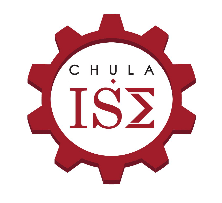 NOTE: Student must send the Transfer Credit form, the host university transcript, and CR 39 form for completing the Transfer Credit Request.STUDENT INFORMATIONStudent Name:		_		Student ID: 	    Program :    	            Phone: 			Email:  		    University Abroad:		Country:  	Semester :    FallSpring      Summer      Year:  	Date: 	                                        Signature :  	                                        STUDENT INFORMATIONStudent Name:		_		Student ID: 	    Program :    	            Phone: 			Email:  		    University Abroad:		Country:  	Semester :    FallSpring      Summer      Year:  	Date: 	                                        Signature :  	                                        STUDENT INFORMATIONStudent Name:		_		Student ID: 	    Program :    	            Phone: 			Email:  		    University Abroad:		Country:  	Semester :    FallSpring      Summer      Year:  	Date: 	                                        Signature :  	                                        STUDENT INFORMATIONStudent Name:		_		Student ID: 	    Program :    	            Phone: 			Email:  		    University Abroad:		Country:  	Semester :    FallSpring      Summer      Year:  	Date: 	                                        Signature :  	                                        STUDENT INFORMATIONStudent Name:		_		Student ID: 	    Program :    	            Phone: 			Email:  		    University Abroad:		Country:  	Semester :    FallSpring      Summer      Year:  	Date: 	                                        Signature :  	                                        STUDENT INFORMATIONStudent Name:		_		Student ID: 	    Program :    	            Phone: 			Email:  		    University Abroad:		Country:  	Semester :    FallSpring      Summer      Year:  	Date: 	                                        Signature :  	                                        STUDENT INFORMATIONStudent Name:		_		Student ID: 	    Program :    	            Phone: 			Email:  		    University Abroad:		Country:  	Semester :    FallSpring      Summer      Year:  	Date: 	                                        Signature :  	                                        STUDENT INFORMATIONStudent Name:		_		Student ID: 	    Program :    	            Phone: 			Email:  		    University Abroad:		Country:  	Semester :    FallSpring      Summer      Year:  	Date: 	                                        Signature :  	                                        STUDENT INFORMATIONStudent Name:		_		Student ID: 	    Program :    	            Phone: 			Email:  		    University Abroad:		Country:  	Semester :    FallSpring      Summer      Year:  	Date: 	                                        Signature :  	                                        STUDENT INFORMATIONStudent Name:		_		Student ID: 	    Program :    	            Phone: 			Email:  		    University Abroad:		Country:  	Semester :    FallSpring      Summer      Year:  	Date: 	                                        Signature :  	                                        No.No. 	COURSES ABROAD 	 	COURSES ABROAD 	 	COURSES ABROAD 	 	COURSES ABROAD 	 	CU. COURSE EQUIVALENT 	CU. COURSE EQUIVALENT 	CU. COURSE EQUIVALENT 	CU. COURSE EQUIVALENTGRADENo.No.COURSE #COURSE TITLECREDIT/ECTSHRS.COURSE #COURSE TITLECREDIT HRS.GRADE1.1.BIOL225Ex. Evolution3452141551Ex. Special Topics in Bio Engineering I3  45A